RAZRED (DSP)Danes sem pripravila nekaj ugank. Če premečete besede, ki so zapisane z velikimi črkami, dobite neko žival. Kot namig do rešitve služijo krepko izpisane besede.NOJ K zebri skloni glavo in vpraša, kot bi šlo za stavo: Kdo je tvoj sorodnik iz Evrope, je osel, mula, vrsta antilope?HURA, LOV je uspel na vrtnega škodljivca, v past se je ujel, držite krivca.   BOKI, LICA - vso telo, iskano žuželko boli močno, kako tudi ne, saj skače dlje, kot se od žuželke pričakovati sme.Čaka te še zabavna igra s kartami - igra spomina in pozornosti  Vzemi komplet igralnih kart (vseh je 52) in jih položi v 4 vrste po 13 kart, tako da ne vidiš, za katero karto gre. Naloga igralcev je, da iščejo pare.  Igralec hkrati obrne dve karti.   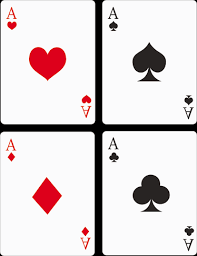 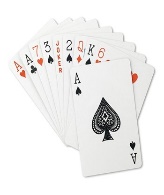 Če se ti dve karti ujemata v barvi in številu (npr.   in          ), je par njegov, v nasprotnem primeru mora karti položiti nazaj na svoje mesto in nadaljuje naslednji igralec. Igre je konec, ko igralec izbere zadnji par.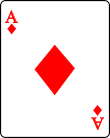 Tisti, ki ima največ parov, je zmagovalec.Pošiljam ti moj e-naslov, kamor mi lahko pošlješ kakšno fotografijo tvojega izdelka. Lahko pa mi napišeš samo, kako si in kaj počneš…janko.pecnik.lidija@os-mezica.si